Bee Active, Bee Healthy, Bee Happy Week 2021   April 5 - April 12th                      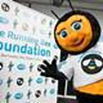 Promote the benefits of an active lifestyle, champions health and well-being initiatives and aims to help reduce childhood obesity.This week is dedicated to bee-ing active, healthy and happy in your community. Join Mo the Bee in a week-long celebration of making positive changes to your life and your community and learn how to #BeeActiveBeeHealthyBeeHappy.Bee Activehttps://www.ncsem-em.org.uk/get-active/guidelines/early-years-physical-activity-guildeines  Can you run a mile over the day/ week?https://www.nhs.uk/change4life/activitiesLook at these SEND ideas from FAMLY  [link]https://hungrylittleminds.campaign.gov.uk/ Audit your environment for physical development -  do a 5 minute learning walk each 30 minutes ….how active is your setting? http://www.solgrid.org.uk/eyc/resources/learning-and-development/Bee Healthyhttps://www.healthforkids.co.uk/staying-healthy/ https://www.solgrid.org.uk/fivetothrive/https://socialsolihull.org.uk/localoffer/family-information-service-directory/Watch and reflect on Siren films- Self-regulation through physical play -http://www.solgrid.org.uk/eyc/resources/learning-and-development/ Bee Happyhttps://www.bbc.co.uk/tiny-happy-people https://theinstituteofwellbeing.com/early-years-and-education/ https://www.annafreud.org/coronavirus-support/support-for-early-years/ https://wordsforlife.org.uk/Reflect on your consultation approaches and listening to children – Do some sampling of children’s well-being and involvement using the Leuven scales or mental health competencies http://www.solgrid.org.uk/eyc/resources/leaders-and-managers/ Read https://foundationyears.org.uk/wp-content/uploads/2011/10/SEAD_Guidance_For_Practioners.pdf Social and Emotional Aspects of Development or watch the Narrated Presentation -PSE http://www.solgrid.org.uk/eyc/training/ 